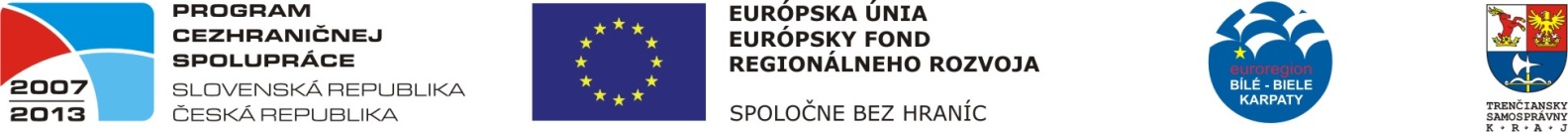       				FOND MIKROPROJEKTŮ„Žabeň a Žabokreky – navzdory hranicím jsme si blízcí“Dotace v rámci Operačního programu přeshraniční spolupráce Slovenská republika – Česká republika 2007 – 2013 Informační brožura k akciDen rybářů v ŽabniObec Žabeň a obec Žabokreky Vás zvou na soutěž ve sportovním rybolovu mezi družstvy Žabně a Žabokrek. Soutěž se uskuteční na  Sudrově rybníce.Termín: 		sobota 6. září 2014Místo: 		Sudrův rybníkSoutěž bude probíhat od 7 do 16 hodin, vyhlášení vítězů v 17 hodinPřijděte se podívat na rybářské umění v mezinárodním provedeníObčerstvení zajištěno